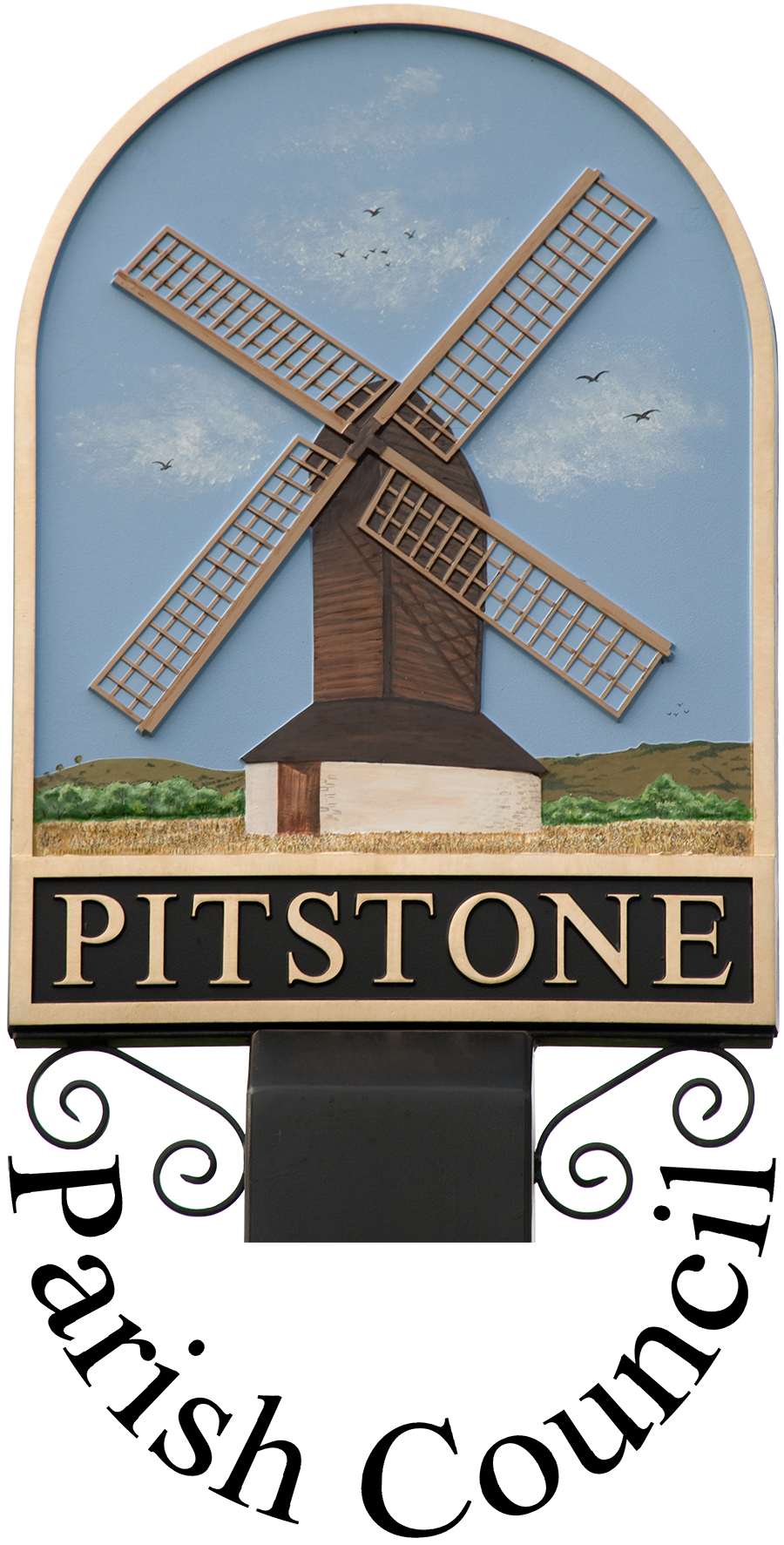 Equal Opportunities PolicyIntroductionIt is unlawful to discriminate against an individual on the following grounds:agedisabilitygender reassignmentmarriage and civil partnershippregnancy and maternityracereligion or beliefsexsexual orientationUnder the Equality Act 2010 these are known as “protected characteristics”.Policy PurposeThe purpose of this policy is to provide equal opportunities to all employees, irrespective of their characteristics (unless there are genuine occupational qualifications or objectively justified reasons for a different approach to be taken). We oppose all forms of unlawful and unfair discrimination whether it be direct or indirect discrimination, victimisation or harassment on the grounds of any of the protected characteristics defined in the Equality Act 2010.Scope All employees whether full-time, part-time, fixed term contract, agency workers or temporary staff, will be treated fairly and equally. Selection for employment, promotion, training, remuneration or any other benefit will be on the basis of aptitude and ability. All employees will be helped and encouraged to develop their full potential and the talents and resources of the workforce will be fully utilised to maximise the efficiency of the council.Our CommitmentEvery employee is entitled to a working environment that promotes dignity and respect to all. No form of intimidation, bullying or harassment will be tolerated.  The commitment to equal opportunities in the workplace is good management practice and makes sound business sense as it seeks to utilise the talents available from the local community, representing Society as a whole.Breaches of our equal opportunities policy will be regarded as serious misconduct and could lead to disciplinary proceedings.  Employees are entitled to complain about discrimination or harassment or victimization through the council’s Grievance procedure.This policy is fully supported by all Members of the council.  Council adopted the model contract for clerks as devised by the employee professional body in the local government sector (the Society of Local Council Clerks). Potential Uses of this PolicyNot restricted to, but possibly including, any Staff Handbooks, Induction of staff and Members, decisions relating to Recruitment and Selection, Training and Development, Promotion, Remuneration, Retirement or Grievance Policies.ReviewThe policy will be monitored and reviewed annually.  Other Personnel policies will be reviewed against the values stated in this main Equal Opportunities policy to ensure that the council strives to remain an Equal Opportunities employer.This equal opportunities policy was adopted by Pitstone parish council on ..............................  

minute reference ........................................Signed on behalf of Pitstone Parish Council by:___________________________________________Chairman	